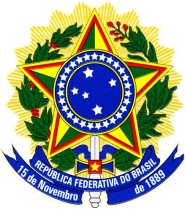 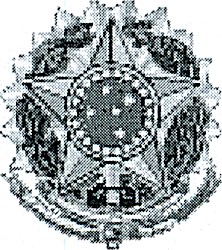 SERVIÇO PÚBLICO FEDERALMINISTÉRIO DA EDUCAÇÃO SECRETARIA DE EDUCAÇÃO SUPERIORFUNDAÇÃO UNIVERSIDADE FEDERAL DO VALE DO SÃO FRANCISCO(      ) Servidor	(     ) EstagiárioFORMULÁRIO PARA CADASTRAMENTO BÁSICOFUNDAÇÃO UNIVERSIDADE FEDERAL DO VALE DO SÃO FRANCISCO(*) 01 — branca; 02 — preta; 03 — amarela; 04 — parda; 05 — indígena.MATR.SIAPE                      NOMEMATR.SIAPE                      NOMEMATR.SIAPE                      NOMEMATR.SIAPE                      NOMEMATR.SIAPE                      NOMEMATR.SIAPE                      NOMEMATR.SIAPE                      NOMEMATR.SIAPE                      NOMEMATR.SIAPE                      NOMEMATR.SIAPE                      NOMEMATR.SIAPE                      NOMEMATR.SIAPE                      NOMEMATR.SIAPE                      NOMEMATR.SIAPE                      NOMEMATR.SIAPE                      NOMEMATR.SIAPE                      NOMEMATR.SIAPE                      NOMEMATR.SIAPE                      NOMEMATR.SIAPE                      NOMESEXOCOR(*)GR.SANGUÍNEOGR.SANGUÍNEOFATORRHFATORRHFATORRHFATORRHCARGOCARGOCARGOCARGOCARGOEST. CIVILEST. CIVILEST. CIVILEST. CIVILEST. CIVILE-MAILE-MAILE-MAILENDEREÇO (RUA/AVENIDA/PRAÇA)ENDEREÇO (RUA/AVENIDA/PRAÇA)ENDEREÇO (RUA/AVENIDA/PRAÇA)ENDEREÇO (RUA/AVENIDA/PRAÇA)ENDEREÇO (RUA/AVENIDA/PRAÇA)ENDEREÇO (RUA/AVENIDA/PRAÇA)ENDEREÇO (RUA/AVENIDA/PRAÇA)ENDEREÇO (RUA/AVENIDA/PRAÇA)ENDEREÇO (RUA/AVENIDA/PRAÇA)ENDEREÇO (RUA/AVENIDA/PRAÇA)ENDEREÇO (RUA/AVENIDA/PRAÇA)ENDEREÇO (RUA/AVENIDA/PRAÇA)ENDEREÇO (RUA/AVENIDA/PRAÇA)ENDEREÇO (RUA/AVENIDA/PRAÇA)ENDEREÇO (RUA/AVENIDA/PRAÇA)ENDEREÇO (RUA/AVENIDA/PRAÇA)ENDEREÇO (RUA/AVENIDA/PRAÇA)ENDEREÇO (RUA/AVENIDA/PRAÇA)ENDEREÇO (RUA/AVENIDA/PRAÇA)ENDEREÇO (RUA/AVENIDA/PRAÇA)BAIRROBAIRROBAIRROBAIRROBAIRROBAIRROBAIRROBAIRROCIDADE/UFCIDADE/UFCIDADE/UFCIDADE/UFCIDADE/UFCIDADE/UFCEP   .   -   CEP   .   -   CEP   .   -   CEP   .   -   FONEFONEFILIAÇÃO MÃE:       PAI:        FILIAÇÃO MÃE:       PAI:        FILIAÇÃO MÃE:       PAI:        FILIAÇÃO MÃE:       PAI:        FILIAÇÃO MÃE:       PAI:        FILIAÇÃO MÃE:       PAI:        FILIAÇÃO MÃE:       PAI:        FILIAÇÃO MÃE:       PAI:        FILIAÇÃO MÃE:       PAI:        FILIAÇÃO MÃE:       PAI:        FILIAÇÃO MÃE:       PAI:        FILIAÇÃO MÃE:       PAI:        FILIAÇÃO MÃE:       PAI:        FILIAÇÃO MÃE:       PAI:        FILIAÇÃO MÃE:       PAI:        FILIAÇÃO MÃE:       PAI:        FILIAÇÃO MÃE:       PAI:        FILIAÇÃO MÃE:       PAI:        FILIAÇÃO MÃE:       PAI:        FILIAÇÃO MÃE:       PAI:        DATA NASC.   /  /    DATA NASC.   /  /    DATA NASC.   /  /    DATA NASC.   /  /    IDENTIDADEIDENTIDADEIDENTIDADEIDENTIDADEIDENTIDADEIDENTIDADEORG. EXP.DATA  EXPEDIÇÃO   /  /    DATA  EXPEDIÇÃO   /  /    DATA  EXPEDIÇÃO   /  /    DATA  EXPEDIÇÃO   /  /    DATA  EXPEDIÇÃO   /  /    CIC/CPFCIC/CPFCIC/CPFCIC/CPFREGISTRO CIVIL/CASAMENTOREGISTRO CIVIL/CASAMENTOREGISTRO CIVIL/CASAMENTOREGISTRO CIVIL/CASAMENTOREGISTRO CIVIL/CASAMENTOREGISTRO CIVIL/CASAMENTOREGISTRO CIVIL/CASAMENTOREGISTRO CIVIL/CASAMENTOLOCAL DE NASCIMENTO/UFLOCAL DE NASCIMENTO/UFLOCAL DE NASCIMENTO/UFLOCAL DE NASCIMENTO/UFLOCAL DE NASCIMENTO/UFLOCAL DE NASCIMENTO/UFLOCAL DE NASCIMENTO/UFTÍTULO  ELEITOR NºTÍTULO  ELEITOR NºTÍTULO  ELEITOR NºTÍTULO  ELEITOR NºTÍTULO  ELEITOR NºZONAZONASEÇÃOSEÇÃOSEÇÃOSEÇÃOSEÇÃOSEÇÃORESERVISTARESERVISTARESERVISTARESERVISTARESERVISTARESERVISTARESERVISTAPIS/PASEPPIS/PASEPPIS/PASEPPIS/PASEPPIS/PASEPDEP. IMP. RENDADEP. IMP. RENDADEP. IMP. RENDADEP. IMP. RENDADEP. IMP. RENDADEP. IMP. RENDADEP. SAL. FAMÍLIADEP. SAL. FAMÍLIADEP. SAL. FAMÍLIAADMISSÃO EXERCÍCIOADMISSÃO EXERCÍCIOADMISSÃO EXERCÍCIOADMISSÃO EXERCÍCIOADMISSÃO EXERCÍCIOADMISSÃO EXERCÍCIOESCOLARIDADEESCOLARIDADEESCOLARIDADEESCOLARIDADEESCOLARIDADECURSOCURSOCURSOCURSOCURSOCURSOCURSOCURSOCURSOCURSOCURSOCURSOCURSOCURSOCURSOAPERFEIÇOAMENTOAPERFEIÇOAMENTOAPERFEIÇOAMENTOAPERFEIÇOAMENTOAPERFEIÇOAMENTOESPECIALIZAÇÃOESPECIALIZAÇÃOESPECIALIZAÇÃOESPECIALIZAÇÃOESPECIALIZAÇÃOESPECIALIZAÇÃOESPECIALIZAÇÃOESPECIALIZAÇÃOESPECIALIZAÇÃOMESTRADOMESTRADOMESTRADOMESTRADOMESTRADOMESTRADODOUTORADODOUTORADODOUTORADODOUTORADODOUTORADOCLASSE/PADRÃOCLASSE/PADRÃOCLASSE/PADRÃOCLASSE/PADRÃOCLASSE/PADRÃOJORNADAJORNADAJORNADAJORNADABANCO AGÊNCIA - EXCETO CAIXABANCO AGÊNCIA - EXCETO CAIXABANCO AGÊNCIA - EXCETO CAIXABANCO AGÊNCIA - EXCETO CAIXABANCO AGÊNCIA - EXCETO CAIXABANCO AGÊNCIA - EXCETO CAIXABANCO AGÊNCIA - EXCETO CAIXABANCO AGÊNCIA - EXCETO CAIXACONTA CORRENTECONTA CORRENTECONTA CORRENTECÓDIGO ORIGEM DA  VAGACÓDIGO ORIGEM DA  VAGACÓDIGO ORIGEM DA  VAGACÓDIGO ORIGEM DA  VAGACÓDIGO ORIGEM DA  VAGACÓDIGO ORIGEM DA  VAGACÓDIGO ORIGEM DA  VAGACÓDIGO ORIGEM DA  VAGADATA DO 1º EMPREGODATA DO 1º EMPREGODATA DO 1º EMPREGODATA DO 1º EMPREGODATA DO 1º EMPREGOANO DE APOSENTADORIAANO DE APOSENTADORIAANO DE APOSENTADORIAANO DE APOSENTADORIAANO DE APOSENTADORIAANO DE APOSENTADORIAANO DE APOSENTADORIAINGRESSOCÓDIGOPORTARIA NºDATA DA PORTARIADATA PUBLICAÇÃO